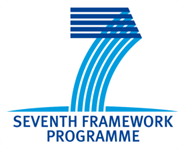 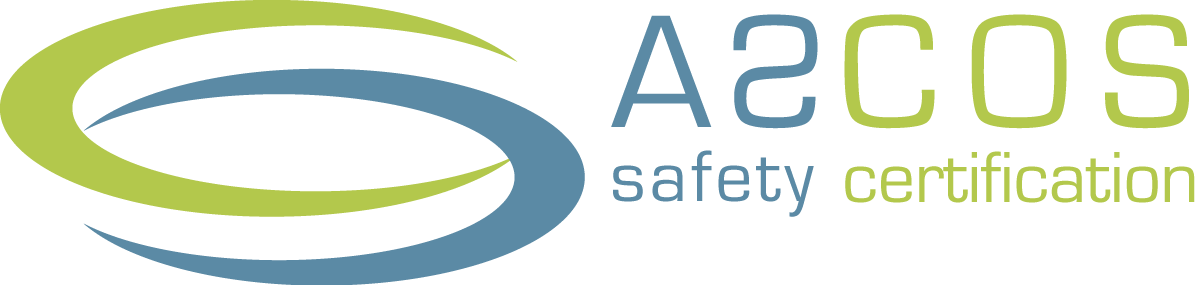 Document Change Log1	Invited ASCOS attendees	72	Invited other attendees (User Group Members)	73	Goals of the meeting	83.1	Thursday 19 September	83.2	Friday 20 September	84	Draft Agenda	94.1	Draft Agenda Thursday 19 September	94.2	Draft Agenda Friday 20 September	105	Prerequisites from participants	126	Meeting organisation	127	Logistics	127.1	Meeting venue	127.2	Registration	137.3	Dinner on Thursday 19 September	147.4	Reimbursement of travel costs for User Group members	14Invited ASCOS attendeesMaximum 15 ASCOS representatives will be present at the User Group Meeting.Invited other attendees (User Group Members)Goals of the meetingThursday 19 SeptemberTo inform the user group members about the status of the ASCOS project. To present the results obtained to date in Work Packages 1, 2 and 3 with a focus on the following submitted deliverables:D1.1 Analysis of existing regulations and certification processes D1.2 Definition and Evaluation of innovative approaches to certificationD2.1 Framework Safety Performance Indicators D2.2 Baseline Risk Picture Total Aviation System  D3.1 Total Aviation Safety Assessment Methodology  D3.2 Risk models and accident scenarios The results obtained to date form the baseline for further discussion about the future work in ASCOS. The future work will be presented during the second day of the User Group Meeting (Friday 20 September). To obtain information from the User Group about CATS, ECCAIRS and FAST relevant for the future work in the ASCOS project.Friday 20 SeptemberTo present and discuss the future work in all work packages. To obtain input from the User Group members relevant for the future work. Draft AgendaDraft Agenda Thursday 19 SeptemberDraft Agenda Friday 20 SeptemberPrerequisites from participantsAll participants are required to register before 16 August 2013 as indicated in section 7.2 of this document.Presenters are asked to prepare their presentations, keeping in mind the goal of the presentation and corresponding agenda item. Due to the full agenda and many interesting topics to cover, all presenters are urged to adhere to the time limits as indicated in the agenda, and to allow sufficient time for questions, feedback and discussion. Please send your presentation to Monique Heiligers (Monique.heiligers@certiflyer.eu) before Wednesday 28th August. The presentations will be sent to the User Group meeting participants prior to the meeting.Meeting organisationThe second User Group meeting is jointly organised by Certiflyer and the Joint Research Centre (JRC). The JRC will take care of all logistical aspects of the meeting such as registration, hotels, dinner on Thursday evening and reimbursement of travel costs for User Group members (see also section 7).  The contact details of the JRC secretary are as follows: Ms. Adriana Cojocaru (Phone: +39-0332-785636; Fax: +39-0332-789156; Email: Adriana.COJOCARU@ec.europa.eu). Should you need further information, please do not hesitate to contact her.Certiflyer will take care of the technical contents of the User Group meeting such as agenda, presentations, discussions, etc.  If you have any questions or remarks, please contact Monique Heiligers (Monique.heiligers@certiflyer.eu, +31 6 211 57 174).LogisticsMeeting venueThe second User Group meeting will take place in the Atlantic Hotel in Arona, Italy. Arona is located approximately 30 kilometres from Milan’s Malpensa Airport at the east coast of the Lake Maggiore.Free bus transport is arranged by the JRC from Malpensa Airport to Arona departing at 20:00 on Wednesday 18 September and back from Arona to Malpensa Airport departing from the meeting place at 15:30.Hotel Atlanticcorso Repubblica 12428041 Arona NO Italy	Tel.  0322 46521Fax 0322 48358 http://www.atlanticarona.com/Registration and hotel reservationsThe practical organisation of this meeting is done by the JRC. All participants are kindly requested to register as soon as possible via their meeting registration web site https://jrc-meeting-registration.jrc.ec.europa.eu/After logging in to the meeting registration application you can find this meeting under the TAB “Other Locations” for the month of September 2013, as can be seen from the figure below. 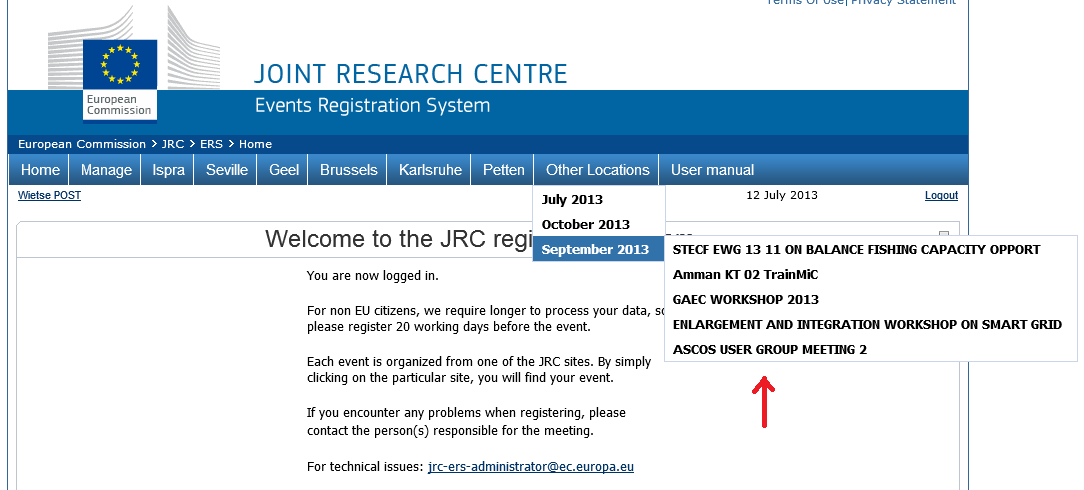 The deadline for registration to the meeting is 16 August 2013 and will need to be respected strictly.  The number of places available for the meeting is limited to 30. The meeting will take place in hotel Atlantic in Arona.The JRC have reserved sufficient hotel rooms divided between Hotel Atlantic (single room 100,50 Euro) and Hotel Giardino (single room 77 Euro) double rooms are available at a higher rate. Hotel Giardino is about 200 meters away from Hotel Atlantic; normally the weather in September is nice. During your registration you can indicate if you want to profit from the special rates of one of the two hotels. You can also indicate in which of the two hotels you prefer to book a room. There is no need to contact the hotel directly; the JRC will pass the reservations to the hotel.The registration procedure will ask for a registration code. The registration code for this meeting is ASCOS2013Dinner on Thursday 19 SeptemberThursday evening a social dinner will be arranged for all User Group meeting participants. Reimbursement of travel costs for User Group membersUser Group members (maximal 15) will have the possibility to claim reimbursement of their travel and accommodation allowance. ASCOS will be able to reimburse the Travel and subsistence of at most 1 person per organization, participating in the User Group. According to the ASCOS contract with the European Commission, the maximum amount to be reimbursed is 1000 euro per travel. In order to be able to reimburse travel costs, user group members should register at the latest on 16 August 2013, such that the JRC can send a formal invitation letter before the meeting.Meeting Title: User Group 2Meeting Title: User Group 2Meeting Title: User Group 2Meeting Title: User Group 2Date19-20/09/2013Meeting TimeMeeting LocationJRC, Ispra, ItalyMeeting LocationJRC, Ispra, ItalyMeeting called byMonique Heiligers, Gerard Temme (CertiFlyer)Monique Heiligers, Gerard Temme (CertiFlyer)Monique Heiligers, Gerard Temme (CertiFlyer)Work PackageWP 6.3WP 6.3WP 6.3Type of meetingUser Group MeetingUser Group MeetingUser Group MeetingFacilitatorJRCJRCJRCPrepared byMonique Heiligers, Gerard Temme (CertiFlyer), Wietse Post (JRC)Monique Heiligers, Gerard Temme (CertiFlyer), Wietse Post (JRC)Monique Heiligers, Gerard Temme (CertiFlyer), Wietse Post (JRC)VersionAuthor(s)DateAffected SectionsDescription of Change1.0Monique Heiligers15/07/2013AllNameOrganisationRemarkBernard Pauly Thales Air System Nuno AghdassiAVANSSALennaert SpeijkerNLR Marga Martin Sanchez, Izaro EtxebarriaIsdefeVeronique Bonvino, Jean-Pierre HeckmannAPSYSGerard Temme, Monique HeiligersCertiFlyerAlan SimpsonEbeniAndrzej Iwaniuk, Krzysztof PiwekInstitute of AviationWietse PostJRCNameOrganisationRemarkRon van de LeijgraafCAA NLRob van der BoomCAA NLPiotr MichalakCAOCatherine ChampagneDASSAULTBruno StouffletDASSAULTKen EngelstadEASATomasso SgobbaESAMaite TrujilloESAKeith ConradiESASIMichel PiersESSIAbdoulaye n’DiayeEUROCAEEric PerrinEUROCONTROLJohn LapointeFAATom TessitoreFAARudi den HertogFASTDieter ReisingerIATAOkko BleekerRockwellJohn DaltonSAEPatrick ManaSESARJos NolletSRCHendrik SchorchtTUVN9.00 – 9.30Registration9.30 – 9.45Welcome  - JRC and Gerard Temme9.45 – 10.152. General overview status ASCOS project – Lennaert SpeijkerForm: presentation Goal: To inform the user group members about the overall status of the ASCOS project.10.15 – 11.153. Results Work Package 1 – Bernard PaulyForm: presentation by WP1 leader followed by questionsGoal: To present the results obtained to date in WP1 with a focus on the following submitted deliverablesD1.1 Analysis of existing regulations and certification processes D1.2 Definition and Evaluation of innovative approaches to certification11.15-11.30Coffee break11.30– 12.304. Results Work Package 2 – Nuno AghdassiForm: presentation by WP2 leader followed by questionsGoal: To present the results obtained to date in WP2 with a focus on the following submitted deliverables D2.1 Framework Safety Performance Indicators D2.2 Baseline Risk Picture Total Aviation System  12.30 -13.30Lunch13.30-14.305. Results Work Package 3 – Veronique BonvinoForm: presentation by WP3 leader followed by questionsGoal: To present the results obtained to date in WP3 with a focus on the following submitted deliverablesD3.1 Total Aviation Safety Assessment Methodology  D3.2 Risk models and accident scenarios 14.30– 15.156. CATS – (to be confirmed)Form: presentation followed by questionsGoal: To inform the ASCOS team about (items related to) CATS relevant for the ASCOS project 15.15 – 15.45Coffee break15.45 – 16.307. FAST – (to be confirmed)Form: presentation followed by questionsGoal: To inform the ASCOS team about (items related to) FAST relevant for the ASCOS project 16.30 – 17.158. ECCAIRS – (to be confirmed)Form: presentation followed by questionsGoal: To inform the ASCOS team about (items related to) ECCAIRS relevant for the ASCOS project 17.15 – 17.309. Evaluation – Gerard TemmeForm: plenary discussionGoal: to evaluate whether the goals of the first day of UG meeting have been achieved18.00Closure9.00-9.30Walk-in and coffee9.30– 10.301. Future Work in Work Package 1 – Bernard PaulyForm: short presentation by WP1 leader (15 min) followed by discussion and feedbackGoal: To present very briefly the scope of the future work in WP1 with a focus on the following on-going deliverables:D1.3 Development of new certification approach D1.4 Certification E-learning Environment To obtain input from the User Group relevant for the future work.10.30-11.00Coffee break11.00 – 12.002. Future Work in Work Package 2 – Nuno AghdassiForm: short presentation by WP2 leader (15 min) followed by discussion and feedbackGoal: To present very briefly the scope of the future work in WP2 with a focus on the following on-going deliverables:D2.3 Process Safety Performance MonitoringTo obtain input from the User Group relevant for the future work.12.00 -13.00Lunch13.00 – 14.003. Future Work in Work Package 3 – Veronique BonvinoForm: short presentation by WP3 leader (15 min) followed by discussion and feedbackGoal: To present very briefly the scope of the future work in WP3 with a focus on the following on-going deliverables:D3.3 Tools for risk assessment and user manualD3.4 Overall safety impact results and user manualTo obtain input from the User Group relevant for the future work.14.00 – 14.304. Planned Work for Work Package 4 – Lennaert SpeijkerForm: short presentation by WP4 leader (15 min) followed by discussion and feedbackGoal: To present very briefly the scope of the planned work in WP4. To obtain input form the User Group relevant for the Work Package.14.30 – 15.005. Planned Work for Work Package 5 – Izaro EtxebarriaForm: short presentation by WP5 leader (15 min) followed by discussion and feedbackGoal: To present very briefly the scope of the planned work in WP5. To obtain input form the User Group relevant for the Work Package.15.00 – 15.159. Evaluation – Gerard TemmeForm: plenary discussionGoal: to evaluate whether the goals of the second day of UG meeting have been achieved15.15Closure